от 28.12.2016 № 2338-п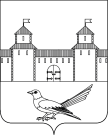 Об уточнении почтового адреса жилого помещения (квартиры)	Руководствуясь статьей 16 Федерального закона от 06.10.2003 №131-ФЗ «Об общих принципах организации местного самоуправления в Российской Федерации», статьями 32, 35, 40 Устава муниципального образования Сорочинский городской округ Оренбургской области, кадастровым паспортом помещения от 02.12.2016 №56/16-690947, договором на передачу квартиры в собственность граждан №105 от 15.12.1994, зарегистрированным государственным предприятием "Техническая инвентаризация" от 24.12.1994 и поданным заявлением (вх.№Бз-1795 от 21.12.2016), администрация Сорочинского городского округа Оренбургской области постановляет: Уточнить почтовый адрес жилого помещения (квартиры) с кадастровым номером 56:30:1402001:502, и считать его следующим: Российская Федерация, Оренбургская область, Сорочинский городской округ, пос.Октябрьский, ул. Октябрьская,  д. 14, кв. 13.Контроль за исполнением настоящего постановления возложить на главного архитектора муниципального образования Сорочинский городской округ Оренбургской области  Крестьянова А.Ф.Настоящее постановление вступает в силу со дня подписания и подлежит размещению на Портале муниципального образования Сорочинский городской округ Оренбургской области.Глава муниципального образования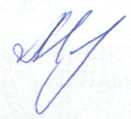 Сорочинский городской округ                                                    Т.П. МелентьеваРазослано: в дело, Управлению архитектуры, заявителю, ОУФМС, Кузнецову В.Г,  прокуратуреАдминистрация Сорочинского городского округа Оренбургской области	П О С Т А Н О В Л Е Н И Е 